ПРОГРАММА II НАУЧНО-ПРАКТИЧЕСКОЙ КОНФЕРЕНЦИИ С МЕЖДУНАРОДНЫМ УЧАСТИЕМАКТУАЛЬНЫЕ ВОПРОСЫ ПЕРВИЧНОЙ МЕДИКО-САНИТАРНОЙ ПОМОЩИ ДЕТЯМ И ПОДРОСТКАМЧита, 28 мартаДата проведения: 28 марта 2019 годаМесто проведения: Чита, ул. Горького, 39а,  ФГБОУ ВО ЧГМА, актовый залВремя проведения:регистрация в 8:00, начало в 8:20Целевая аудитория:врачи - педиатры, врачи - педиатры участковые, врачи-специалисты первичного звенаНаучно-организационный комитет конференции:Сопредседатели:Говорин А.В.    ректор ФГБОУ ВО ЧГМА, заведующий кафедрой факультетской терапии, д.м.н., профессор, заслуженный врач РФМироманов А.М.исполняющий обязанности  министра здравоохранения Забайкальского края, д.м.н.Организационный комитет:Игнатьева Н.Г. – заместитель министра – начальник отдела охраны материнства и детства Министерства здравоохранения Забайкальского краяБуянова Е.В.                        заместитель начальника отдела охраны материнства и детства МЗ Забайкальского краяНардина И.В.                      главный врач ГУЗ ДКМЦ г. Чита, к.м.н.Потапова Н.Л.       зав. каф. поликлинической педиатрии с курсом медицинской  реабилитации ФГБОУ ВО ЧГМА, к.м.н., доцентАндреева Е.В.              ассистент кафедры поликлинической педиатрии с курсом медицинской реабилитации ФГБОУ ВО ЧГМА, к.м.н.Власова А.Н.                     ассистент кафедры ассистент кафедры поликлинической педиатрии с курсом медицинской реабилитации ФГБОУ ВО ЧГМАНаучный комитет:Богомолова И.К.          зав. каф. педиатрии лечебного и стоматологического факультетов ФГБОУ ВО ЧГМА, д.м.н., профессорЩербак В.А.                 зав. каф. педиатрии ФПК и ППС ФГБОУ ВО ЧГМА, д.м.н., профессорПанченко А.С.             зав. каф. пропедевтики детских болезней ФГБОУ ВО ЧГМА, д.м.н.Гаймоленко С.Г.           зав. каф. детской хирургии ФГБОУ ВО ЧГМА, к.м.н., доцентГаймоленко И.Н.               зав. каф. педиатрии ФГБОУ ВО ЧГМА, д.м.н., профессор 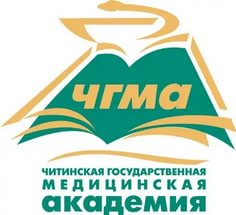 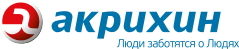 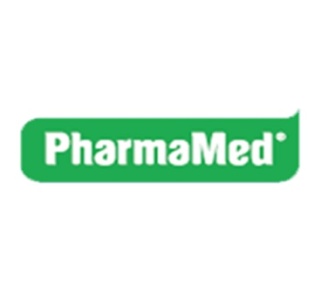 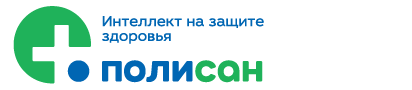 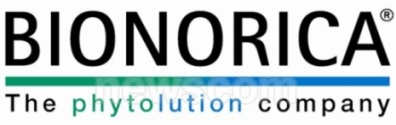 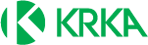 №Название докладаВремяДокладчикРегистрация участников конференции 800-820Холл главного корпусаАктовый зал (2 этаж) ПЛЕНАРНОЕ ЗАСЕДАНИЕ«Инновационные технологии в первичной медико-санитарной помощи»Председатель: Зам. начальника отдела охраны материнства и детства МЗЗК Буянова Е.В.Актовый зал (2 этаж) ПЛЕНАРНОЕ ЗАСЕДАНИЕ«Инновационные технологии в первичной медико-санитарной помощи»Председатель: Зам. начальника отдела охраны материнства и детства МЗЗК Буянова Е.В.Актовый зал (2 этаж) ПЛЕНАРНОЕ ЗАСЕДАНИЕ«Инновационные технологии в первичной медико-санитарной помощи»Председатель: Зам. начальника отдела охраны материнства и детства МЗЗК Буянова Е.В.Актовый зал (2 этаж) ПЛЕНАРНОЕ ЗАСЕДАНИЕ«Инновационные технологии в первичной медико-санитарной помощи»Председатель: Зам. начальника отдела охраны материнства и детства МЗЗК Буянова Е.В.Открытие конференции820-830Говорин Анатолий Васильевич, ректор Читинской государственной медицинской академии, профессор, д.м.н., заслуженный врач РФ, заведующий кафедрой факультетской терапииИгнатьева Наталья Геннадьевна, заместитель министра - начальник управления организации медицинской помощи по педиатрии Министерства Здравоохранения Забайкальского краяПервичная аккредитация выпускников по специальности «Педиатрия»: плюсы и минусы.830-845Долина Анна Борисовна, доцент кафедры педиатрии, декан педиатрического факультета, к.м.н.Новая модель медицинской организации, оказывающей первичную медико-санитарную помощь845-900Гринь Татьяна Султановна, зав. поликлиническим подразделением №3 ГУЗ ДКМЦ г.Чита№Название докладаВремяДокладчик5.Организация экспертизы временной нетрудоспособности в практике врачей амбулаторно-поликлинического звена.900-915Логачева Анна Ивановна, зав. кабинетом по клинико-экспертной работе, врач-методист ГУЗ ДКМЦ г.Чита, поликлиническое подразделение №5Актовый зал (2 этаж) СЕКЦИОННОЕ ЗАСЕДАНИЕ«Головоломки дыхательных путей»Актовый зал (2 этаж) СЕКЦИОННОЕ ЗАСЕДАНИЕ«Головоломки дыхательных путей»Актовый зал (2 этаж) СЕКЦИОННОЕ ЗАСЕДАНИЕ«Головоломки дыхательных путей»Актовый зал (2 этаж) СЕКЦИОННОЕ ЗАСЕДАНИЕ«Головоломки дыхательных путей»1.Современные подходы к терапии кашля у детей920-950Зеленская Вера Викторовна, профессор кафедры педиатрии ФПК и ПП ФГБОУ ВО Новосибирского ГМУ, д.м.н.2.КЛИНИЧЕСКИЙ РАЗБОР:Острый тонзиллит/тонзилофарингит у детей в практике участкового педиатра: что нового?950-1005Мироманова Наталья Анатольевна, зав. кафедрой детских инфекционных болезней ФГБОУ ВО ЧГМА д.м.н., доцент3.Пневмония у детей: мифы и реальность1010-1025Гаймоленко Инесса Никандровна, зав. кафедрой педиатрии ФГБОУ ВО ЧГМА д.м.н., профессор,Содокладчик: Сукнева Анна Игоревна, ординатор кафедры педиатрии№Название докладаВремяДокладчик4.КЛИНИЧЕСКИЙ РАЗБОР:Внебольничная пневмония у детей: взгляд рентгенолога1030-1045Тимошенкова Ирина Викторовна, врач-рентгенолог Краевой детской клинической больницыАктовый зал (2 этаж)СЕКЦИОННОЕ ЗАСЕДАНИЕ«Все о раннем возрасте»Председатели: д.м.н., доцент В.А. Щербак;д.м.н., профессор Богомолова И.К.Актовый зал (2 этаж)СЕКЦИОННОЕ ЗАСЕДАНИЕ«Все о раннем возрасте»Председатели: д.м.н., доцент В.А. Щербак;д.м.н., профессор Богомолова И.К.Актовый зал (2 этаж)СЕКЦИОННОЕ ЗАСЕДАНИЕ«Все о раннем возрасте»Председатели: д.м.н., доцент В.А. Щербак;д.м.н., профессор Богомолова И.К.Актовый зал (2 этаж)СЕКЦИОННОЕ ЗАСЕДАНИЕ«Все о раннем возрасте»Председатели: д.м.н., доцент В.А. Щербак;д.м.н., профессор Богомолова И.К.1.Лечение синдрома интоксикации в педиатрии1045-1115Петрова Алла Германовна, зав. лабораторией инфектологии и иммунопрофилактики в педиатрии ФГБНУ “Научный центр проблем здоровья семьи и репродукции человека”, д.м.н., профессор, гл.н.с.2.Рекуррентные заболевания в практике врача-педиатра1120-1135Щербак Наталья Михайловна, доцент кафедры педиатрии ФПК и ППС ФГБОУ ВО ЧГМА, к.м.н.3.Железодефицитная анемия в практике врача-педиатра участкового1140-1155Максимова Ольга Георгиевна, ассистент кафедры пропедевтики детских болезней ФГБОУ ВО ЧГМА, к.м.н.4.Клинические «маски» онкогематологических заболеваний у детей1200-1215Баранова Татьяна Ивановна, доцент кафедры педиатрии лечебного и стоматологического факультетов ФГБОУ ВО ЧГМА, к.м.н.№Название докладаВремяДокладчик5.Микробиота кишечника и дерматозы у детей1220-1235Потапова Наталья Леонидовна, доцент, зав. кафедрой поликлинической педиатрии с курсом медицинской реабилитации ФГБОУ ВО ЧГМА, к.м.н.6.Вакцинопрофилактика у детей с отклонениями в состоянии здоровья1235-1250Андреева Елена Владимировна, ассистент кафедры поликлинической педиатрии с курсом медицинской реабилитации ФГБОУ ВО ЧГМА, к.м.н.7.Что мы знаем о витамине D в педиатрической службе1250-1300Власова Анна Николаевна, ассистент кафедры поликлинической педиатрии с курсом медицинской реабилитации ФГБОУ ВО ЧГМАДискуссия (1300-1305)Дискуссия (1300-1305)Дискуссия (1300-1305)Дискуссия (1300-1305)ПЕРЕРЫВ. Кофе-брейк.(1305-1400)ПЕРЕРЫВ. Кофе-брейк.(1305-1400)ПЕРЕРЫВ. Кофе-брейк.(1305-1400)ПЕРЕРЫВ. Кофе-брейк.(1305-1400)Ярусный зал (1 этаж)СЕКЦИОННОЕ ЗАСЕДАНИЕ «Хождение вокруг ЖКТ»Председатели: к.м.н., доцент Н.Л.Потапова, д.м.н., доцент Н.А.МиромановаЯрусный зал (1 этаж)СЕКЦИОННОЕ ЗАСЕДАНИЕ «Хождение вокруг ЖКТ»Председатели: к.м.н., доцент Н.Л.Потапова, д.м.н., доцент Н.А.МиромановаЯрусный зал (1 этаж)СЕКЦИОННОЕ ЗАСЕДАНИЕ «Хождение вокруг ЖКТ»Председатели: к.м.н., доцент Н.Л.Потапова, д.м.н., доцент Н.А.МиромановаЯрусный зал (1 этаж)СЕКЦИОННОЕ ЗАСЕДАНИЕ «Хождение вокруг ЖКТ»Председатели: к.м.н., доцент Н.Л.Потапова, д.м.н., доцент Н.А.Мироманова№Название докладаВремяДокладчик1.ГЭР – основная причина рвоты и срыгивания. Принципы лечения.1045-1105Панченко Александра Сергеевна, зав. кафедрой пропедевтики детских болезней ФГБОУ ВО ЧГМА, д.м.н., доцентСодокладчик: Петрухина Ирина Ивановна, доцент кафедры пропедевтики детских болезней ФГБОУ ВО ЧГМА, к.м.н.2.КЛИНИЧЕСКИЙ РАЗБОР:Вторичный ГЭР, особенности диагностики на амбулаторном этапе1110-1130Гаймоленко Сергей Григорьевич, зав. кафедрой детской хирургии ФГБОУ ВО ЧГМА, к.м.н., доцент3.КЛИНИЧЕСКИЙ РАЗБОР:Лактазная недостаточность1135-1155Петрухина Ирина Ивановна, доцент кафедры пропедевтики детских болезней ФГБОУ ВО ЧГМА, к.м.н.4.Влияет ли питание на здоровье человека?1200-1220Игнатьева Анна Владимировна, доцент кафедры педиатрии ФГБОУ ВО ЧГМА, к.м.н.5.Питание грудных детей: что есть в арсенале?1225-1245Панченко Александра Сергеевна, зав. кафедрой пропедевтики детских болезней ФГБОУ ВО ЧГМА, д.м.н., доцент Дискуссия (1245-1300)Дискуссия (1245-1300)Дискуссия (1245-1300)Дискуссия (1245-1300)ПЕРЕРЫВ. Кофе-брейк. (1300-1400)ПЕРЕРЫВ. Кофе-брейк. (1300-1400)ПЕРЕРЫВ. Кофе-брейк. (1300-1400)ПЕРЕРЫВ. Кофе-брейк. (1300-1400)Актовый зал (2 этаж)СЕКЦИОННОЕ ЗАСЕДАНИЕ«Ещё раз о самом важном»Председатели: д.м.н., профессор И.Н.Гаймоленко,д.м.н., доцент А.С.ПанченкоАктовый зал (2 этаж)СЕКЦИОННОЕ ЗАСЕДАНИЕ«Ещё раз о самом важном»Председатели: д.м.н., профессор И.Н.Гаймоленко,д.м.н., доцент А.С.ПанченкоАктовый зал (2 этаж)СЕКЦИОННОЕ ЗАСЕДАНИЕ«Ещё раз о самом важном»Председатели: д.м.н., профессор И.Н.Гаймоленко,д.м.н., доцент А.С.ПанченкоАктовый зал (2 этаж)СЕКЦИОННОЕ ЗАСЕДАНИЕ«Ещё раз о самом важном»Председатели: д.м.н., профессор И.Н.Гаймоленко,д.м.н., доцент А.С.Панченко№Название докладаВремяДокладчик1.Врождённые пороки сердца у детей Забайкальского края1400-1415Сибира Ольга Фёдоровна, ассистент кафедры педиатрии ФГБОУ ВО ЧГМАСодокладчик: Долина Анна Борисовна, доцент кафедры педиатрии ФГБОУ ВО ЧГМА, к.м.н.2.Последствия тяжёлой асфиксии у доношенных новорожденных детей. Тактика участкового врача-педиатра1420-1435Панова Марина Сергеевна, ассистент кафедры пропедевтики детских болезней ФГБОУ ВО ЧГМАСодокладчик: Левченко Наталья Владимировна, ассистент кафедры пропедевтики детских болезней ФГБОУ ВО ЧГМА, к.м.н.3.Особенности психоречевого развития детей раннего возраста1440-1455Чаванина Светлана Александровна, ассистент кафедры педиатрии лечебного и стоматологического факультетов ФГБОУ ВО ЧГМА, к.м.н.Содокладчик: Левченко Наталья Владимировна, ассистент кафедры пропедевтики детских болезней ФГБОУ ВО ЧГМА, к.м.н.№Название докладаВремяДокладчик4.Тактика педиатра при рецидивирующих бактериальных инфекциях органов дыхания1500-1515Потапова Наталья Леонидовна, доцент, зав.кафедрой поликлинической педиатрии с курсом медицинской реабилитации ФГБОУ ВО ЧГМА, к.м.н.5.Оценка риска развития бронхиальной астмы у детей раннего возраста1520-1535Петрова Анжелика Игоревна, аспирант кафедры педиатрии ФГБОУ ВО ЧГМА